CHAPEL HAPPENINGSMarch 18, 2022Special events coming up!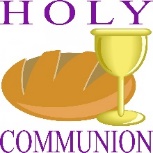 Sunday, March 20th, 9:30 am++++++++++++Our MSCC History!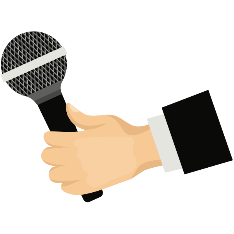 Speaker Series EventTuesday, March 29th, 7:30 pm at the ChapelSeveral MSCC longtime residents will present their remembrances of the building and growing of the Mariner Sands community from the mid ‘70s to ’84. SpeakersShepherd Speer – Co-developer with her husband Erling Speer Brian Barr - whose family leased the original land and developed the golf courseJack Carmody – Town attorney involved in the development of MSCCChuck Knebels - Director of Golf – ’79-’99 Join us as we learn the history of this place we call “home” and have come to love.  Not only is it a great place to live and get out of the winter doldrums, but it’s a place where our hearts take root, where we make lifelong friends and where we worship and play. Even those of us who have been here a long time will learn new things about this special place, so don’t miss out.  Reserve a spot by RSVPing directly on the event website:  https://conta.cc/3KKLYwT+++++++++++++++Mariner Sands Community Library PresentsFeatured Resident Author for AprilDR. ROBERT E. SCHILLERIn-person talk on Monday, April 4th at 1:30 p.m.Location:  Outside in front of the Chapel weather permitting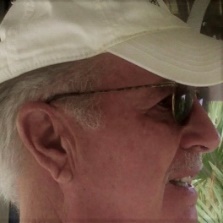 Robert has authored 20 works of published fiction.  He will talk about his writing, give a short reading, and answer questions.A list of his books - with summaries - is available in the Library.Space Is Limited – Sign Up is required.A sign-up sheet is in the Library or contact Suzanne Mason at 772-324-8119 or suzannehmason@gmail.com++++++++++++++++++Looking Ahead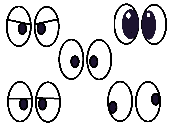 Sermon Series starting March 20thMy Spiritual Walk – Good News from the 4 Gospels++++++++++++Associates DaySaturday, April 11th, 8 am -12 pm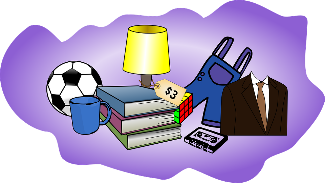 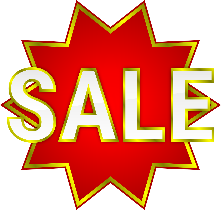 Start gathering your clothes, household goods and furniture.  We need volunteers! If you would like to help with this event, please contact the Chapel office at msandschapel@gmail.com.  Let's make this shopping spree for our Associates a day they will remember!  